
MEETING OF STATES PARTIESTwenty-seventh meetingNew York4 September 2008ELECTION, IN ACCORDANCE WITH ARTICLES 28 TO 32 OF THE INTERNATIONAL COVENANT ON CIVIL AND POLITICAL RIGHTS,
OF NINE MEMBERS OF THE HUMAN RIGHTS COMMITTEE TO REPLACE THOSE WHOSE TERMS ARE DUE TO EXPIRE ON
                                         31 DECEMBER 2008                   Note by the Secretary-General1.	In conformity with articles 30, paragraph 4, and 32 of the International Covenant on Civil and Political Rights, the 27th meeting of States parties to the Covenant will be convened by the Secretary-General at United Nations Headquarters on Thursday, 4 September 2008, for the purpose of electing nine members of the Human Rights Committee from a list of persons nominated by States parties (annex I) to replace those whose terms are due to expire on 31 December 2008 (annex II). The names of the other nine members who will continue to serve on the Committee until 31 December 2010 appear in annex III.2.	In accordance with article 30, paragraph 2, and article 34 of the Covenant, the Secretary-General, in a note verbale dated 14 February 2008, invited the States parties to submit, in conformity with article 29 of the Covenant, their nominations for the election of nine members of the Committee within three months, i.e. by 14 May 2008.3.	Annex IV contains the curricula vitae of the persons whose nominations had been received by the secretariat by the end of day, 14 May 2008. Nominations received after this date will be issued in addenda to the present document.Annex Ilist of candidates nominated by states partiesAnnex IILIST OF THE NINE MEMBERS WHOSE TERMS EXPIRE 
ON 31 dECEMBER 2008 Annex IIIlist of the nine members who will continue to serve
on the committee until 31 December 2010Annex IVcurricula vitae of candidates*Mohammed AYAT(Morocco)Date and place of birth:	1 January 1950, Rabat (Morocco)Working languages:		French/Arabic/EnglishCurrent position/functionSenior Legal Adviser in the Office of the Prosecutor, International Criminal Tribunal for Rwanda (1997 to date, more than 10 years)Professor of Law at Mohammed V University, Faculty of Law, Rabat (from 1979 to date, currently on leave of absence)Main professional activitiesAttorney at Law before the Moroccan Supreme Court (belonging to Rabat Bar Association)Former Vice-Dean of the Faculty of Law, Fes, from 2 February 1987 to 31 March 1991 (more than 4 years)Former Head of Private Law Department (10 years, elected position, each term two years’ mandate)Judge and subsequently, Deputy Prosecutor (from 1971 to 1975 (4 years))Deputy Inspector of Finance (Ministry of Finance) (1968 to 1971 (3 years))Legal consultation to the Institute of Higher Studies in Criminal Science in Syracusa, ItalyLegal consultation to the DePaul University, Institute of Human Rights, ChicagoConsultation to Geneva Initiative, NetherlandsConsultation to the United Nations Office on Drugs and CrimeConsultation to the Conseil consultatif des droits de l’homme (Morocco)Consultation and expertise to the Ministry of Justice of Morocco (on Moroccan penal reforms)Educational backgroundDoctorat d’État en droit (mention très honorable) (PhD in Law with highest distinction), Université des sciences sociales, Faculté de droit, Toulouse, France, June 1979Diplôme d’études approfondies en Sciences criminelles (Master in Criminal Justice), Université des sciences sociales, Faculté de droit, Toulouse, France, 1976Diplôme d’études approfondies en Sociologie (Master in Sociology), Université Toulouse le Mirail, Toulouse, France, 1982Certificat d’aptitude à la profession d’avocat, 1970Diplôme de formation de l’Institut des études judiciaires à Rabat, 1971Other main activities in the field relevant to the mandate of the treaty body concernedI attended a multitude of national and international conferences in several countries (notably at Syracusa, Italy, at the International Institute of Criminal Science and constantly cooperated with Professor M. Cherif Bassiouni, President of the Association internationale de droit penal, and at Oxford, Cable College).I am periodically solicited by the IBA (International Bar Association) to train lawyers. I notably did this in Uganda, in the Arab world (Dubai) and in the United Kingdom (London and Stratford).I am contributing to training Rwandan prosecutors on international criminal law and justice (training organized by the International Criminal Tribunal for Rwanda funded by the European Union).I collaborated in the discussion of the drafting of the Transitional Code for Post-Conflict Criminal Justice to give insight on the position of Arab and Islamic law.I am cooperating with a group of experts in drafting a code for post-conflict justice based on Chicago Principles, sponsored by the Institute of Higher Studies in Criminal Science in Syracusa, Italy, and St. Paul Chicago University.I am currently representing the Office of the Prosecutor of the International Criminal Tribunal for Rwanda before the Rwandan Government and the diplomatic community accredited in Rwanda. I am also occasionally mandated by the Prosecutor to represent him in international forums. Lately I represented him in Washington, D.C., at the American University, Washington College of Law in a forum on fugitives.I am also member of several national and international legal associations and amongst the founders of some of the associations in Morocco.List of most recent publications in the fieldManuel de procédure pénale (tome I), Babel Éditions, Rabat, 1991 (312 p.) (in Arabic)Manuel de procédure pénale (tome II), Babel Éditions, Rabat, 1991 (330 p.) (in Arabic)“À la recherche des racines biopsychologiques du crime”, Savoir criminologique, Collection (publiée sous la direction de Mohammed Ayat) No. 3, Éditions Almaarif Al Jadida, Rabat, 1998 (208 p.)“Le crime”, Savoir criminologique, Collection (publiée sous la direction de Mohammed Ayat) No. 1, Éditions Ennajah AlJadida, Casablanca, 1997 (126 p.) (in French)“Crime et société”, Savoir criminologique Collection (publiée sous la direction de Mohammed Ayat) No. 2, Éditions Almaarif Al Jadida, Rabat, 1997 (192 p.) (in French)Cours de terminologie juridique, Textbook, 1995 (190 p.) (in French)Droit pénal marocain, Textbook, 1997 (180 p.) (in Arabic)ArticlesAround 60 articles published in national and international specialized law journals, most of them written in Arabic or French. Some are written in English“Transitional Justice: the Moroccan Experience of the Equity and Reconciliation Instance”, sent to the Institute of Higher Studies in Criminal Sciences in Syracusa, November 2007, to be published by the Institute in Revue internationale de droit pénal“Justice internationale pour la paix et la réconciliation”, International Criminal Law Review, The Hague, 2006, vol. 7, 2007, pp. 391-424 (in French)“Direct Application of International Criminal Law in National Courts” (book review), International Criminal Law Review, The Hague, 2006, pp. 303-306 (in English)“Le droit de l’accusé d’être informé des faits qu’on lui reproche et de leur qualification juridique aux tribunaux pénaux ad hoc des Nations Unies”, Revue de droit international de sciences diplomatiques et politiques, Genève, vol. 79, No. 3 (septembre-décembre 2001), pp. 303-338 (in French)“Immunity of Heads of States in Office in International Criminal Justice”, participation au Colloque “Terrorisme et responsabilité pénale internationale”, 5 février 2002, organisé par S.O.S. ATTENTATS à l’Assemblée nationale française (in French)“Universal Jurisdiction between Moroccan Penal Law and International Conventions” in Crimes internationaux et juridictions nationales, collectif publié sous la direction de Antonio Cassese et Mireille Delmas-Marty, Presses Universitaires de France, Paris, mai 2002, p. 417-434. Also published in Les conventions internationales et la loi interne à travers la jurisprudence, Centre de documentation d’information et de formation en droits de l’homme, Rabat, 2002 (article in French)“Le silence prend la parole: émergence du droit au silence en droit comparé et en droit international pénal” in Revue de Science criminelle et de droit pénal comparé, décembre 2002 (in French)“Silence is Golden: The Right to Remain Silent in International Criminal Law”, Revue de droit international de sciences diplomatiques et politiques, Genève, vol. 79, No. 3 (septembre-décembre 2001), pp. 303-338 (in English)“Independence of the Judiciary in Morocco”, Revue marocaine de sciences administratives, premier semestre 2000, pp. 2-9 (in Arabic)“Crime and Society: Conflicts of Cultures Theory”, Revue de la Police nationale, No. 205 (2000) (in French)“La criminologie sociologique du passage à l’acte criminel: théorie de l’association différentielle”, Revue de la Police nationale, 40e année, No. 202 (2000) (in French)“Crime is a Relative Notion”, Revue de la Police nationale, No. 201 (2000) (in French)“Social Criminology”, Revue de la Sûreté nationale, No. 200 (1999) (in French)“The Roots of Violence”, Revue de la Sûreté nationale, No. 199 (1999) (in French)“The Features of Crime”, Revue de la Police nationale, No. 197 (jan.-fév. 1999) (in French)“International Cooperation and the Fight against Organized Crime” in a Colloquium on Organized Crime, Onãti, Spain, 3-6 June 1997, published in Al Ichaa Kénitra, Morocco, 1998 (in French)“Introduction to an Understanding of Criminal Behaviour”, Revue de la Sûreté nationale, No. 198 (1998) (in French)“Testimony in Moroccan Penal Procedure” in Revue de la Sûreté nationale, No. 190 (1997) (in Arabic)“Reflection on Acquittal Based on Doubt”, Al moulhak alkadai, No. 32, April 1997, pp. 75-78 (in Arabic)“Psychiatry and Criminology”, Al moulhak alkadai, No. 32, April 1997, pp. 3-7 (in French)“Book Review of Pr. Amzazi’s Book: La peine” in Al Ichaa, No. 15, January 1997, pp. 61-67 (in Arabic)“Opening Report of the Colloquium ‘Procedure before Administrative Courts’”, Revue marocaine de l’administration et du développement local, No. 9, septembre 1996, pp. 11-14 (in Arabic)“The Protection and assistance provided to former detainees”, Al moulhak alkadai, No. 31, June 1996, pp. 23-37 (in Arabic)“Reflection on Fair Trial”, Published in Al Alam, 29 June and 11 July 1996, and in Al Ittihad Al Ichtiraki, 30 June 1996. Also published in Al Ichaa, No. 15, January 1997 (in Arabic)“Defence Lawyer’s Role during the Interview of Suspects by the Prosecutor: in Light of the 30/12/1991 Reform”, Al Ichaa, 7th year, No. 13, December 1995, pp. 105-116 (in Arabic)“Outline of the Moroccan Criminal Justice System”, paper presented at Saint Cloud State University (Minnesota, United States) (in English)“Articulation de la responsabilité pénale dans les jugements du TPIR” (to be published by the Institute of Strategic Studies, Amman) (in French)Mr. Ahmad Amin FATHALLA(Egypt)Date and place of birth:	25 November 1952, Cairo, EgyptWorking languages:		French, English, ArabicCurrent position/functionAmbassador of Egypt to the Kingdom of the Netherlands, Governor of Egypt to the Common Fund for Commodities and representative of Egypt to the International Court of Justice, the International Criminal Court, the Permanent Court of Arbitration and the Hague Conference on Private International Law.Main professional activitiesOn home postings he worked mainly in the legal department of the Ministry of Foreign Affairs until he became Deputy Assistant Minister for Legal Affairs and then Assistant Minister for Multilateral Relations responsible for all United Nations matters. One of his main tasks was the preparation of Egypt’s reports to all United Nations and human rights bodies, as well as lectures and presentations on United Nations matters. He served in the Permanent Missions of Egypt in New York (Sixth Committee) and Geneva (Human Rights). He was a member of the Egyptian team for the Taba Arbitration. He represented Egypt in many United Nations legal forums and assumed the post of either chairman or vice-chairman of a number of committees or working groups of these United Nations bodies.Issues: ECOSOC Charter, non-use of force, rights of the child, migrant workers corruption, disarmament etc.; chaired a number of Egyptian National Committees (ICC, law of the sea, etc.). He was a member of the Legislative Committee of the Egyptian Council for Motherhood and Childhood. He worked as the legal adviser for the Basel Convention (drafted the basic legal documents and provided legal assistance to the parties). He served as Ambassador of Egypt to Morocco and Turkey.Educational backgroundAttended “Jésuites” school (French Language School) in Cairo (1958-1970)BA in Law, Cairo University, 1974Diploma in International Relations, Institut International d’Administration Public Paris, 1987Other main activities in the field relevant to the mandate of the treaty body concernedWhen he was serving at the legal department he was responsible for the preparation of the two reports submitted by Egypt in 1984 and 2001 in accordance with article 40 of the International Covenant on Civil and Political Rights.He was responsible for the promotion of the obligations of the Covenant in different national authorities responsible for the implementation of the Covenant (Ministry of Justice, Ministry of Interior, etc.).He was also responsible for the promotion of the rights and obligations stipulated in the Covenant through lectures and presentations delivered at several national institutions like the Egyptian Diplomatic Institute.List of most recent publications in the fieldHe made a number of presentations which were published on different websites of international institutions. The latest was a presentation made in the Hague Forum for Judicial Expertise on 3 October 2007 entitled “The development and extension of international law: a need for a balanced approach”. It was published in the form of a legal article on the website of The Hague Forum.Majed Fayad(Lebanon)Date and place of birth:	29 November 1950, Saida (Lebanon)Working languages:		English, Arabic, FrenchCurrent position/functionAttorney at Law before the Lebanese courts since 1983. Member of the council of the Beirut Bar Association since 2002, elected as a member for two consecutive terms. Representative of the Beirut Bar Association as a “judge” in the tribunal on matters concerning the work of attorneys at law and syndicate issues.Main professional activitiesPractising law before Lebanese courts, particularly on criminal issues, and constitutional matters. Representative of the Beirut Bar Association in the Sub-committee of the Commission for Administration and Justice of the Lebanese Parliament concerned with the review of the Lebanese criminal law, since 2003 until now, as well as representative of the Beirut Bar Association in other subcommittees reviewing various other laws, among them the rules of procedure of criminal trials.Educational backgroundLicence in law (4 years), Lebanese University, Beirut, 1973-1974Licence in Arabic literature, Lebanese University, Beirut, 1978 (Faculty of Education)MA (aptitude) in Arabic literature, Lebanese University. Faculty of Education, 1979 (5 years).United Nations Language Proficiency in English and French (New York)Spanish courses at the United NationsOther main activities in the field relevant to the mandate of the treaty body concernedRepresentative of the Beirut Bar Association in the Committee on Human Rights and Fundamental Freedoms in the Lebanese Parliament, particularly on implementing the National Plan on Human Rights with the assistance of the United Nations Development Programme. Assigned establishing member of the Committee on Human Rights and Fundamental Freedoms in the Beirut Bar Association in 1996 and assigned member of the Committee until 2003, when elected as member of the council of the Beirut Bar to monitor issues concerning abducted and disappeared persons during the Lebanese civil war.List of most recent publications in the field“Lebanese Criminal Law, in the light of constitutional rules, and international treaties”, 2007“Guarantees of fair international trial and Lebanese law problems”, 2006“Human rights in the Constitution and Lebanese laws”, 2002“Relationship between associations and the Lebanese authority”, 2001Maurice GLELE-AHANHANZO
(Benin)Born on:	15 March 1934 at Zinvié (Benin, formerly Dahomey)Family status:	Married, four childrenMother tongues:	Fon - YorubaWorking languages:	French - EnglishProfessional Activities(a)	International official (UNESCO-Paris, 1961-1962) responsible for relations with
French-speaking African States: Department of Relations with Member States(b)	International official in the General Secretariat of the African and Malagasy Union (Cotonou, Dahomey): Legal Adviser and Director of Inter-African Technical Cooperation (1962-1963)(c)	Secretary-General of the Government, from May 1963 to December 1965 (successively under Presidents Maga, General Soglo, Apithy Ahomadegbe, Congacou Tahirou)(d)	Chargé de Mission in the Cabinet of General Soglo, the new Head of State […] of one of the drafters of the 1965 Constitution(e)	Head of the Public Assistance Legal Office in Paris (June 1966 to August 1967(f)	International official in UNESCO: Administrator of programmes for the study and dissemination of African cultures, Culture and Communication Sector (1967 to 1989), (Director of the Division for the Study of Cultures) head of project and coordinator of the UNESCO publication General History of Africa in eight volumes(g)	Tutor at the Paris Law Faculty (Panthéon-Assas) in international law and international institutions (under Professor Pinto) and administrative law (under Dean Vedel): 1967 to 1974(h)	Lecturer in the Department of Legal Studies and Economic Sciences at the University of Dahomey: Constitutional law and political institutions; Public international law from 1964 to 1989(i)	Lecturer at the University of Paris I (Panthéon-Sorbonne), Department of Political Science and Legal Anthropology, from 1975 to 1993, visiting lecturer at the Faculty of Legal and Economic Sciences in Dakar (Senegal) and the National University of Benin, (1971-1989: Cotonou)(j)	Visiting lecturer at the International Academy of Constitutional Law, Tunis: “Monitoring the constitutionality of laws in Black Africa “, Tunis, 1986 and July 1992, “The constitution (State) and political parties: African political parties”(k)	Member of the Scientific Council and Vice-President of the Academy(l)	Member of the board of examiners for:Agrégation examination in public law organized by France for
Côte d’Ivoire (1980) in Paris, board, Professors Gérard Conac and Guy FeuerFirst agrégation examination in public law and political science organized by the African and Malagasy Council on Higher Education (CAMES) in 1983Chairman of the Board of Examiners, Public Law and Political Science Section, and Coordinator of all the boards (third CAMES examination): Dakar, November-December 1987(m)	Staff member at UNESCO, from 1967-1992 (permanent appointment), Director of the Division of Cultural Studies and Policies, and since 1989, Director of the Office of International Standards and Legal Affairs (Legal Counsellor) in UNESCO; personal promotion to Assistant Director-General of UNESCO, Legal Counsellor, in 1992(n)	One of the drafters of the African Charter on Human and Peoples’ Rights (Dakar 1977, under the chairmanship of Judge Keba Mbaye)(o)	Co-Director with Mr. Conac and Mr. Gaudusson of La Justice en Afrique, Afrique Contemporaine series, La Documentation Française, Paris, December 1990(p)	Director of research and theses - member of many Ph.D examining boards in law, history and anthropology (Paris, Dakar)(q)	Chairman of the Constitutional Commission of Benin, and member of the High Council of the Republic (period of transitional government: 1 March 1990 to 1 April 1991)(r)	Vice-President of the High Council of the Republic sitting as the Constitutional Court (April 1991-June 1993)(s)	Member of the Committee of “eminent African personalities” entrusted by the Heads of State of West Africa with the revision of the ECOWAS (Economic Community of West African States) Treaty(t)	Member of the International Academy of Constitutional Law (Tunis): Vice-President and member of the French Comparative Law Society; member of the French Association for International Law(u)	Member of the Constitutional Court (Benin) (1993-2003)(v)	Member, Vice-President and President of the Administrative Tribunal of the African Development Bank (ADB)(w)	Member of the International Advisory Committee for the Culture of Peace and Non-violence (UNESCO)(x)	Special Rapporteur of the United Nations Commission on Human Rights on contemporary forms of racial discrimination and xenophobia and related intolerance, from 1993 to 2001, report submitted each year to the Commission on Human Rights and the United Nations General Assembly:United States of America (1994)Brazil (1995)Germany (1995)France (1995)United Kingdom of Great Britain and Northern Ireland (1995)Colombia (1996)Kuwait (1996)South Africa (1998)Czech Republic, Romania, Hungary (Roma issue 1999)Term of office renewed in July 1999 for three years; played an active part in the preparations for and proceedings of the World Conference against Racism, Racial Discrimination, Xenophobia and Related Intolerance (2001)In 2001 resigned from the post of Special Rapporteur, chaired the meeting of Rapporteurs and Special Representatives, Experts and Chairpersons of working groups of the special procedures of the Commission on Human Rights and of the advisory services programme which was held in Geneva from 18 to 22 June 2001(y)	Member of the Human Rights Committee since 14 September 2000, elected Vice-Chairperson in 2004(z)	President of the High Court of Justice of Benin (2001-2003)(aa)	Member of the French Comparative Law Society(bb)	Member of the French Association for International Law(cc)	Member of the panel of the Nürnberg City International Human Rights Prize(dd)	Director of dissertations and theses at the UNESCO Chair of Human Rights (University of Abomey-Calavi), Chairman of the Institute of Human Rights and Promotion of Democracy: Democracy in Daily Life (IDH), and lecturer in IDH(ee)	Organized several seminars and scientific meetings in the context of IDH:	1.	Voting methods and funding of electoral campaigns in a pluralist democracy (Cotonou, May 1994);	2.	Voter education (seminar - Cotonou, January 1995);	3.	Training seminar on the Presidential election (Cotonou, January 1996);	4.	Human and citizens’ rights and duties: civic and ethical education at school (Cotonou, August 1996);	5.	Application of article 40 of the Constitution of 1 December 1990 (seminar-workshop Cotonou, August 1996);	6.	Racial discrimination: International meeting of experts on all forms of discrimination based on racial or national origin or any other grounds, in South Africa and in the Sahara (Cotonou, June 1997 - in English and French);	7.	Critical evaluation of the realization of the rights of the human person and the practice of democracy in Benin (colloquium - Cotonou, September 1998);	8.	Human rights in question (Cotonou, December 1998);	9.	Topicality and universality of the Universal Declaration of Human Rights (colloquium - Cotonou, December 1998) - “Rencontres No. 1” series;	10.	Training seminar for the publicly owned and privately owned press on the new electoral code (seminar - Abomey, February 1999) - “Rencontres No. 2” series;	11.	Benin and the international conventions on human rights (seminar - Cotonou, May 2002) - “Rencontres No. 3” series;	12.	Training seminar in human rights, public freedoms and democracy for members of the uniformed forces of the member States of the Council of the Entente States (seminar - Cotonou, January 2005) - “Rencontres No. 4” series/Collection of international instruments on human rights and the protection of persons in detention or imprisonment (January 2005);	13.	Meetings on constitutional and political practices in Africa : recent dynamic processes (International colloquium, (in cooperation with the International Organization of La Francophonie and the African Union) - Cotonou, 29-30 September and 1 October 2005).Diplomas and university degreesBaccalaureate (Classics A series: Latin and Greek)Preparation for entrance into the grandes écoles (Lycée Louis-Le-Grand-Paris, 1956-1958)Diploma of the Ecole Nationale de la France d’Outre-Mer (class of 1958)Bachelor of Law; Doctor of Law (1967)Lecturer (agrégé), Faculties of Law (Public Law and Political Science: 
1974 examination - Paris)Works and publications	(a)	Published works(i)	Naissance d’un État noir: l’évolution politique et constitutionnelle du Dahomey, de la colonisation à nos jours, Paris, L.G.D.J., 1968(ii)	“La République du Dahomey”, série Encyclopédie politique et constitutionnelle, Paris, Éditions Berger-Levraut, 1970(iii)	Le Danxome, du pouvoir Adja à la Nation Fon, Paris, Nubia, 1975(iv)	Religion, Culture et Politique en Afrique Noire, Paris, Economica, Présence africaine, 1981. Ouvrage couronné par l’Académie des Sciences d’Outre-mer 
(Prix M. Mme Louis Marin 982)(v)	Introduction à l’Organisation de l’Unité africaine et Organisations régionales africaines, Paris, L.G.D.J., 1986(vi)	“Le Vieillard et le Cocotier”, Les droits de l’homme à l’aube du XXIe siècle, Liber Amicorum de Karel Vasak, Brussels, Bruylant 1999(vii)	“Le Renouveau Constitutionnel du Bénin: une énigme ?”, Liber Amicorum de Michel Alliot, Paris, 1999(viii)	“Pour une culture de la démocratie”, Liber Amicorum de Federico Mayor, Brussels, Bruylant, 1995(ix)	United Nations (Geneva): “Un Zoulou au Palais Wilson” (Mélanges sur-le Comité des droits de l’homme de l’ONU, Geneva, 2005), Towards Implementing Universal Human Rights	(b)	Miscellaneous studies(i)	Commentaire d’arrêt: note sous Conseil d’État 8 février 1967, Recueil Dalloz. Sirey du 14 février 1968; “Droit public disciplinaire: le secret fiscal peut-il être opposé à l’Administration?”(ii)	“Le recours contre une décision administrative négative” (doctrinal study), L’Actualité juridique: Droit administratif, 20 January 1970(iii)	“L’Administration, au-dessus de la loi?” (doctrinal study 1974, not published)(iv)	“Théorie et pratique des droits de l’homme dans l’Afrique contemporaine” (Colloque de Dakar sur l’Enseignement et la Recherche en Droit international, Dakar 11-13 December 1985)(v)	“La Commission africaine des droits de l’homme et des peuples” (Colloque organisé par la Commission internationale de Juristes - Dakar 17-18 juillet 1987, rapport introductif)(vi)	“La Charte africaine des droits de l’homme et des peuples : ses virtualités et ses limites”, Revue de Droit africain (Association des Juristes africains) January-February-March 1985(vii)	“Pour une O.U.A. opérationnelle”, Revue juridique et politique - Indépendance et Coopération, No.3-4, 1985(viii)	“La Charte africaine des droits de l’homme et des peuples: spécificité et universalité”, Colloque: Justice et Paix, Cité du Vatican, Rome, November 1988	(c)	Collective works(i)	Pour un droit des peuples, Paris, Berger-Levrault, 1978(ii)	“Le modèle constitutionnel français et son influence sur les États Africains liés à la France” La Politique africaine du Général de Gaulle (1958-69), Paris, Pedone, 1981(iii)	Joint editor (with Professor P.F. Gonidec) of volume I (l’État et le Droit: article: “la Constitution comme loi fondamentale”) of the Encyclopédie Juridique de l’Afrique, Paris, Nouvelles Éditions africaines, Istra, 1983(iv)	“La Charte africaine des droits de l’homme et des peuples”, Mélanges C. A. Colliard, Paris, Pedone, 1984(v)	La Charte des Nations Unies: commentaire article par article, “Article 26: le régime de tutelle” sous la direction de J.P. Cot et A. Pellet, Paris, Economica, 1985 et nouvelle édition 2005(vi)	“Pour un État de droit en Afrique” in Mélanges offerts à P.F. Gonidec: L’État moderne à l’horizon 2000, aspects internes et externes sous la direction M. A. Glélé, Paris, L.G.D.J., 1986(vii)	“Cultures, Religions, Idéologies” dans Pouvoirs africains, Revue Pouvoirs, Paris, PUF, 1983(viii)	“Le Vodun”, Revue UCS 86/87 - UNESCO, Paris(ix)	“Variations sur l’Unité africaine”, Mélanges offerts à A. Tevoedjre-compagnon d’aventure, Paris, Berger-Levraut, 1988(x)	“Le Renouveau Démocratique au Bénin”, Colloque sur la transition démocratique en Afrique (Paris I, 12 and 13 December 1990)(xi)	“L’État de droit dans l’espace francophone”, Colloque international de la Francophonie, Cotonou, August 1991, Rapporteur général: M. Glélé-Ahanhanzo(xii)	“Les Parlements dans l’espace francophone: ces nouveaux parlements du Renouveau démocratique”, Le Bicentenaire du Parlement du Québec, Québec, 1992(xiii)	“Le droit à la difference”, The United Nations: A family of Nations? - A Seminar on the Address of His Holiness Pope John Paul II to the United Nations Organization, Trusteeship Council Chamber, United Nations Headquarters, New York, 8 May 1996(xiv)	“Un Zoulou au Palais Wilson” (dans Towards implementing Universal Human Rights, 2004)Honours(a)	Chevalier des Arts et des Lettres (France)(b)	Officier de la Légion d’Honneur (France)(c)	Grand Officier de l’Ordre national du Bénin(d)	In the context of the activities of the Institute of Human Rights and Promotion of Democracy: Democracy in Daily Life (IDH):(i)	In December 1996, IDH was congratulated by Mr. Jacques Chirac, the French President, when conferring on it a mention spéciale under the French Government’s Human Rights Prize for 1996, awarded by the National Consultative Commission on Human Rights;(ii)	UNESCO awarded IDH a commemorative medal in December 1998 on the occasion of the fiftieth anniversary of the Universal Declaration of Human Rights;(iii)	The third honour is the mention d’honneur under the 2002 UNESCO prize for human rights education, awarded to IDH at the thirteenth meeting of the UNESCO international board in Paris, on 28 and 29 October 2002.Edwin JOHNSON LÓPEZ
(Ecuador)Nationality:	EcuadorianMother tongue:	SpanishCivil status:	Married, two childrenLanguagesEnglish - written and spokenFrench - spokenItalian - spokenGerman - understoodAmbassador Johnson entered the foreign service as a career diplomat through an open competition in 1970.Professional experienceSince December 2007	Director-General for Cultural Promotion in the Ministry of Foreign AffairsSeptember-December 2007	Diplomatic Coordinator with the Congress of Ecuador2006-2007				Adviser in the Institute of Higher National Studies (IAEN)2003-2005				Deputy Minister and Secretary-General for Foreign Affairs
					Acting Minister for Foreign Affairs on numerous occasionsJanuary-September 2003	Under-Secretary for the Foreign Service1997-2002	Ambassador Extraordinary and Plenipotentiary to the Swiss Confederation	Ambassador Extraordinary and Plenipotentiary to the Principality of Liechtenstein1995-1997	Ambassador/Director-General for Protocol and Ceremony Ministry of Foreign Affairs of EcuadorOctober 1995	Promoted to the rank of Ambassador of the Republic through competition
Ministry of Foreign Affairs of EcuadorJanuary 1995	Diplomatic Coordinator on the front line, during the conflict with Peru
Ministry of Foreign Affairs of Ecuador1994-1995				Director-General for Europe
			Ministry of Foreign Affairs of Ecuador1993-1995	Coordinator of the Ecuador-Peru Commission on Good-neighbourliness
Ministry of Foreign Affairs of Ecuador1991-1993	Minister, Head of Chancery in the Embassy of Ecuador in Peru
Ministry of Foreign Affairs of Ecuador1990-1991	Minister-Chief of the Ecuador Interests Section in Berlin, during the process of German reunification
Consul-General of Ecuador in Berlin, with jurisdiction throughout the former German Democratic Republic1988-1990	Minister-Head of Chancery in the Embassy of Ecuador in Venezuela1986	Counsellor-Director of Passports and General Services in the Ministry of Foreign Affairs1983-1986	Counsellor in the Embassy of Ecuador in France1984-1986	Acting Permanent Representative in the Permanent Mission of Ecuador to UNESCO in Paris1981-1983	Counsellor-Chief of the Office of the Economic Under-Secretary of the Ministry of Foreign AffairsFebruary-July 1981	Vice-Consul of Ecuador in New York (Legal Affairs) - United States of America1976-1981	Second and First Secretary in the Permanent Mission of Ecuador to the United Nations in New York1975-1976				Second Secretary-Consul in Miami (United States of America)1970-1975	Chancellor and Third Secretary of the Ecuadorian Foreign Service, by open competition. Ministry of Foreign Affairs of EcuadorOther experience2005-2008	Member of the United Nations Committee of experts on Human Rights in a personal capacity2003-2005	Representative of the Ministry of Foreign Affairs on the National Defence Board (Legal Committee)1986-1987	Chairman of the Association of Ecuadorian Foreign Service Personnel1979-1985	Member in a personal capacity of the Sessional Working Group of the Economic and Social Council for the establishment of the Committee of Experts of the United Nations International Covenant on Economic, Social and Cultural RightsOther	Vice-Chairman of the Standing Commission on Civic Commemorations	Member of the National Culture Council, representing the Ministry of Foreign Affairs	Representative of the Ministry of Foreign Affairs on the governing body of the International Centre for Higher Studies in Journalism for Latin America (CIESPAL)	Representative to the Inter-American Centre for Popular Arts (CIDAP)	Special Rapporteur of the Human Rights Committee responsible for coordination with the Special Adviser to the United Nations Secretary-General on the Prevention of Genocide and Mass Atrocities.Studies1989-1990	Postgraduate course on Caribbean issues - 
Central University of Venezuela1982	Export promotion expert for the External Trade Institute (ICE), Rome1978	Studies on International Relations - Johns Hopkins University - Washington D.C.1969-1975	Titles of advocate in the courts of the Republic of Ecuador and doctor of jurisprudence, by the Central University of Ecuador1973	Title of Bachelor in Public and Social Sciences by the Central University of Ecuador, Faculty of Jurisprudence, School of LawConferences and coursesProfessor of Public International Law - Central University of EcuadorProfessor of Diplomatic Law - International School of Sciences - EcuadorProfessor of the Diplomatic Academy of EcuadorLecturer in the War Academy of the Armed Forces of Ecuador and in the Institute of Higher National Studies (IAEN)DecorationsGran Cruz Orden Nacional al Mérito, EcuadorGran Cruz Orden Nacional al Mérito, ChileGran Cruz Orden Nacional de El Sol, PeruSegunda Clase Orden Francisco de Miranda, VenezuelaOrden de San Carlos, ColombiaComendador de la Orden Nacional, BoliviaOrden Nacional “Águila Azteca”, MexicoCaballero de la Orden “Baron de Rio Branco”, BrazilRajsoomer LALLAH
(Mauritius)Name and first name:		LALLAH RajsoomerDate and place of birth:	September 1933, MauritiusWorking languages:	English and FrenchCurrent position/functionMember of the United Nations Human Rights Committee (membership expires in December 2008). Has served successively as Rapporteur and Chairperson of the Committee. Private practice as a law consultant, mostly on human rights protection, constitutional and public law, as well as civil and criminal cases. Also serves as arbitrator in national and international arbitrations.Main professional activitiesInitially practised as a barrister before eventually serving as Assistant Solicitor-General and subsequently as Parliamentary Counsel in the Ministry of Justice of Mauritius. Then served as Special Adviser in Legal Matters at the Commonwealth Secretariat in London, assisting Governments belonging to the Commonwealth, mainly on constitutional questions and the enactment of appropriate legal infrastructure for resources development and exploitation. Returned to Mauritius and served as a Judge of the Supreme Court for 15 years before retiring as Chief Justice.Educational backgroundObtained a BA (Honours) in Jurisprudence, Oxford University, United Kingdom, and subsequently an MA. Qualified as barrister-at-law at the Middle Temple, London. Was awarded a United Nations Institute for Training and Research fellowship at The Hague Academy of International Law.Other main activities in the field relevant to the mandate of the treaty body concernedServed as Special Rapporteur of the former United Nations Commission on Human Rights on the situation of human rights in Chile (1983 and 1984) and in Myanmar (1996 to 2000). Member of the group of three eminent persons appointed by the Secretary-General of the United Nations to assess existing material relating to genocide in Cambodia and to recommend appropriate measures. Chair of the Commission of Enquiry appointed by the Governing Body of the International Labour Organization to investigate certain industrial complaints in Nigeria. Member of the Fact-finding and conciliation commission appointed by the International Labour Organization to investigate industrial complaints made by the Congress of South African Trade Unions against the then Government of South Africa. Member of the High-Powered Commission appointed by Commonwealth Heads of State and Government for the setting up of human rights machinery for the Commonwealth.List of most recent publications in the fieldPapers on the domestic application of international human rights norms for seminars for Chief Justices and other judges of the Commonwealth, including Law Associations. Papers on the evolving jurisprudence of the Human Rights Committee for similar seminars (Commonwealth Secretariat Publications).Michael O’FLAHERTY
(Ireland)Nationality:	IrishLanguages:	English and FrenchPresent appointmentProfessor of Applied Human Rights and Co-Director of the Human Rights Law Centre at the School of Law, University of NottinghamOther current professional engagementsMember of the United Nations Human Rights Committee, elected on the nomination of the Government of Ireland by the States parties to the International Covenant on Civil and Political RightsMember of international advisory boards: Diplomacy Training Programme, Sydney UN-UK Association, London; University of Sarajevo Human Rights Centre, Bosnia and Herzegovina; Hilda Back Education Fund, NairobiMember of the Management Committee of the EU Research Fund on Human Rights, Human Security and EU External Policy (COST Action 28)Member of the International Research Network on Human Rights and Conflict ResolutionVisiting Professor, Sant’Anna School of Advanced Studies, Pisa, and the European Inter-University Centre for Human Rights and Democratization, VeniceFellow, Kingston UniversityMember of editorial boards: Human Rights Law Review; EIUC Studies in Human Rights and Democratization Book Series; Irish Yearbook of International LawAdviser to the Office of the High Commissioner for Human Rights (OHCHR), UNICEF, the Special Court for Sierra Leone, the United Nations Assistance Mission in Afghanistan and several human rights non-governmental organizationsDirector of “Consolidating a Profession: The Human Rights Field Officer”, an international and inter-institutional project of research, capacity-building and training to map the professional identity and functions of the human rights field workerExpert witness: during 2005-2007, gave expert evidence on a number of occasions before trials at the Special Court for Sierra LeonePrevious appointments2002-2003	Senior Research Officer (Child Rights), UNICEF Innocenti Research Centre, Florence, Italy2000-2002	Office of the High Commissioner for Human Rights	Coordinator, OHCHR programmes in the Asia-Pacific region	Acting Deputy Director of the Office of the High Commissioner at United Nations Headquarters, New York 	Chairperson of the United Nations Task Force on Human Rights and Humanitarian Action1998-2000	Chief of the United Nations human rights programme in Sierra Leone, 
United Nations Mission in Sierra Leone1997-1998	Independent consultant on human rights1996-1997	Seconded to the Office of the High Representative in Bosnia and Herzegovina, OHCHR (Sarajevo): expert adviser on human rights under the Dayton Peace Agreement; field-based focal point for the United Nations human rights Special Rapporteur for Former Yugoslavia1995-1996	Secretary of the United Nations Committee on the Elimination of Racial Discrimination; Coordinator of the Human Rights Programme, United Nations Graduate Studies1993-1995	United Nations Centre for Human Rights, Geneva, Zagreb and Sarajevo: desk officer for Former Yugoslavia; initiator and first field-based coordinator of the United Nations human rights field presence in Bosnia and Herzegovina1987-1992	Coordination of the international human rights activities of the Irish Commission for Justice and Peace; development of support schemes for marginalized young people and the juvenile prisoners; coordination of the national youth programmes on justice, peace and human rights1980-1983	Apprentice Solicitor, IrelandQualifications1993	University of Amsterdam: Master of Philosophy (human rights)1992-1993	University of Amsterdam/Amsterdam School of International Relations, 
Master of Arts in International Relations1984-1987	Pontifical Gregorian University, Rome: Bachelor of Theology1983-1984	Pontifical Gregorian University, Rome: Bachelor of Philosophy1980-1983	Law Society of Ireland, Dublin: Solicitor 1977-1980	University College Dublin (National University of Ireland), 
Bachelor of Civil LawPublications*His most recent book is The Human Rights Field Operation, Law, Theory and Practice, ed., Ashgate, 2007 Recent articles include“The Reform of the United Nations Human Rights Treaty Bodies: A Critique of the High Commissioner’s Concept Paper”, with Claire O’Brien, Human Rights Law Review, spring 2007“Towards the Integration of Concluding Observations of United Nations Human Rights Treaty Bodies: The Rights-based Approach Model”, Netherlands Quarterly of Human Rights, December 2006“The Concluding Observations of Human Rights Treaty Bodies”, Human Rights Law Review, spring 2006Conference presentations 2003-2007Keynote speaker/panellist at events organized by the Governments of Ireland, United Kingdom, China, Germany, Norway, Monaco, Liechtenstein, France, Switzerland, Sweden, Solomon Islands and Fiji and at numerous conferences organized by intergovernmental bodies, universities and non-governmental organizations.Riccardo Pisillo MAZZESCHI
(italy)Born:	Siena (Italy), 11 January 1948Family status:	Married, with two childrenLanguages:	Italian, English, FrenchCurrent positionsProfessor of International Law, University of Siena, Italy (since 1994)Head of the Department of Law, Economics and Government, University of SienaMember of the Centre for Human Rights and Immigration Law, University of Siena (since its inception)Member of the Court of Conciliation and Arbitration within the Organization for Security and Co-operation in Europe (OSCE), GenevaMember of the Italian delegation to the United Nations Human Rights Council, GenevaMember of the board of editors of Diritti umani e diritto internazionale (human rights and international law), Franco Angeli publishers, MilanEducational background1972-1973	Harvard Law School (Cambridge, Mass.), Master of Laws Program1972	Georgetown University, Institute for International and Foreign Trade Law (Washington, D.C.)1971-1972	University of Parma, School on the Law of International Organizations1966-1971	University of Siena, Faculty of Law (Doctor of Law/LLB)Professional activitiesSince 1974	Attorney-at-law, member of the Italian Bar Association1974-1985	Partner in a law firm and practising lawyerAcademic career and relevant academic activities2006	Lecturer at The Hague Academy of International Law (State responsibility for violation of positive obligations on human rights) 2003-2004	Visiting scholar, Université Paris II2000-2005	Professor of International Protection of Human Rights, University of Siena, Faculty of Political Science1999-2005	Member of the advisory board of The Italian Yearbook of International Law, Nijhoff, Leiden/Boston1999-2001	Professor of Human Rights, LUISS University of Rome, Faculty of Political Science 1998-2005	Head-Coordinator of the PhD. Joint Programme on International Law and European Union Law of the Universities of Siena, Florence and Pisa1998	Visiting scholar, European Commission of Human Rights, Strasbourg, France1997-2000	Professor of Private International Law, University of Siena, Faculty of Political Science1997	Visiting scholar, Faculty of Laws, University College, University of London1994-1995	Professor of Ecclesiastic Law, University of Siena, Faculty of Law1991-1992	Visiting professor, Tulane Law School, New Orleans1990-1994	Professor of International Law, University of Cagliari, Faculty of Law1986	Visiting fellow, Max-Planck-Institut für Ausländisches Öffentliches Recht und Völkerrecht, Heidelberg1985-1990	Associate Professor of Private International Law, University of Siena, Faculty of Law1982	Participant in the Centre for Studies and Research in International Law and International Relations, The Hague Academy of International Law1980-1985	Assistant Professor of International Organization, University of Siena, Faculty of Law1973-1979	Research Fellow, University of Siena, Faculty of LawActivities within international organizations and other public service activities2005-2006	Member of the Working Group on the Draft Articles on Diplomatic Protection of the International Law Commission1989-1990	Member of the Working Group for the Organization of the Forum on International Law of the Environment (1990)1985	Member of the Italian delegation to the United Nations General Assembly, Sixth Committee (New York)1985	Assistant of the Italian Legal Adviser at the United Nations, Permanent Mission of Italy to the United Nations (New York)Academic and professional associationsMember, Italian Society of International LawMember, American Society of International LawMember, International Law Association, Italian BranchMember, Committee on International Human Rights Law and Practice, International Law AssociationLectures and reportsOrganized and/or participated as a lecturer or rapporteur in Italy and abroad in several international conferences, seminars, workshops, panels and courses on public international law, European Union law, private international law; and in particular human rights law, international humanitarian and criminal law. Among the most recent ones:2007	Lecture at the University of Palermo on “Individual Rights, Human Rights and the ILC Works on Diplomatic Protection”2007	Lecture at the University of Naples on “Human Rights and Exhaustion of Local Remedies”2007	Report at the Conference of Berlin on “The EU as a Global Actor in the UN Reform Process: The Case of the Human Rights Council”2007	Report at the Conference of the European University Institute in Florence on “The New Human Rights Council: The First Two Years”2007	Report at the Siena Workshop of the International Law Association, Committee on International Human Rights Law and Practice, on “General International Law and International Human Rights Law”2007	Report at the Workshop of Bologna on “Diplomatic Protection and Human Rights” 2006	Course at The Hague Academy of International Law on “State Responsibility for Violation of Positive Obligations on Human Rights” 2005	Report at the Conference of Ferrara on “The New Procedure before the European Court of Human Rights after Protocol No. 14”2005	Lecture at the University of New South Wales, Faculty of Law, Sydney, on “The Role of Individual Rights and Human Rights in Contemporary International Law”2005	Lecture at the University of Technology of Sydney, Faculty of Law, on “European Union’s Measures Against Illegal Immigration”Main publications	(a)	Books and monographs“Responsabilité de l’État pour violation des obligations positives relatives aux droits de l’homme”, in Recueil des Cours de l’Académie de Droit International de La Haye, 2006 (in print)Esaurimento dei ricorsi interni e diritti umani (Exhaustion of local remedies and human rights), Torino, Giappichelli, 2004 “Due Diligence” e responsabilità internazionale degli Stati (Due Diligence and international responsibility of States), Milan, Giuffrè, 1989Risoluzione e sospensione dei trattati per inadempimento (Termination and suspension of treaties for breach), Milano, Giuffrè,1984	(b)	Articles, book chapters and other studies (selection)“Individual Rights and Human Rights: Their Impact on the Law of Diplomatic Protection”, in M. Scheinin and M.T. Kamminga (eds.), The Impact of International Human Rights on General International Law, Oxford, Oxford University Press, 2008 (in print)“La coordination entre la nouvelle condition de recevabilité prévue par le Protocole N.14 à la Convention européenne et la règle de l’épuisement préalable des recours internes”, in F. Salerno (ed.), La nouvelle procédure devant la Cour européenne des droit de l’homme après le Protocole N.14, Bruxelles, Bruylant, 2007, pp. 115-134“Reparation Claims by Individuals for State Breaches of Humanitarian Law and Human Rights: An Overview”, Journal of International Criminal Justice, vol. 1, 2003, pp. 339-347“Exhaustion of Domestic Remedies and State Responsibility for Violation of Human Rights”, The Italian Yearbook of International Law, vol. 10 (2000), The Hague/London/New York, 2001, pp. 17-43“International Obligations to Provide for Reparation Claims?”, in Randelzhofer and Tomuschat (eds.), State Responsibility and the Individual: Reparation in Instances of Grave Violations of Human Rights, The Hague/London/Boston, Nijhoff, 1999, pp. 149-172“Il diritto d’asilo 50 anni dopo la Dichiarazione universale dei diritti dell’uomo” (The right to asylum 50 years after the Universal Declaration of human rights), Rivista internazionale dei diritti dell’uomo, vol. 12, 1999, pp. 694-703“Die reine Lehre Kelsens und die Realität des heutigen Völkerrechts”, in Carrino and Winkler (eds.), Rechtsfahrung und reine Rechtslehre, Vienna/New York, Springer Verlag, 1995, pp. 129-155“European Community and Member States’ Powers in the Field of Environmental Policy”, Tulane Journal of International and Comparative Law, vol. 1, 1993, pp. 107-133“The Due Diligence Rule and the Nature of the International Responsibility of States”, German Yearbook of International Law, vol. 35 (1992), Berlin, Duncker & Humblot, 1993, pp. 9-51“Forms of International Responsibility for Environmental Harm”, in Francioni and Scovazzi (eds.), International Responsibility for Environmental Harm, London/Dordrecht/Boston, Graham & Trotman, 1991, pp. 15-35“Termination and Suspension of Treaties for Breach in the ILC Works on State Responsibility”, in Spinedi and Simma (eds.), United Nations Codification of State Responsibility, New York/London/Toronto, Oceana, 1987, pp. 57-94	(c)	Editor and/or co-editorCo-editor (with M. Flores and T. Groppi), Diritti umani - Dizionario (Encyclopedia on Human Rights), 2 vols., Torino, UTET, 2007Rafael RIVAS POSADA
(Colombia)Place and date of birth: 	Santafé de Bogotá, 5 April 1932Marital status: 		Married, two childrenForeign languages: 		English, FrenchUniversity studiesUniversidad Nacional, Law, Santafé de Bogotá, 1950-1954 Master of Law and Political Science, 1956, Final dissertation: “General Theory on Legal Transactions”, for which he was awarded the Medalla del Mérito Universitario José Félix de Restrepo, 1957Postgraduate studies Université de Paris, Department of Law, Paris, 1956-1958, Civil Law courses (within the PhD curriculum), scholarship of the French Government Université de Paris, Institut de droit comparé, Paris, 1956-1958 Institute for Social Studies, The Hague, 1961-1963, Masters Degree in Public Administration Final dissertation: “Regional development corporations: a method for administration” Princeton University, United States of America, 1965-1968, PhD studies in Political Science PhD candidate; final dissertation: “The Colombian political party system: models of political competition”; Ford Foundation scholarship Professional backgroundMunicipal Judge at Utica (Cundinamarca), 1955-1956 Minister of Public Finance, Bogotá, 1958 Attorney of the Province of Cundinamarca, 1958-1960 Private practice as lawyer - Bogota, 1971-1975 National Coordinator of the UNDP/UNESCO Programme, Bogotá, 1975 Minister of National Education, 1977-1978 General Manager of Empresa Colombiana de Producción y Distribución de Bienes Culturales, Procultura S.A., Bogotá, 1981-1982 Member of the Peace Commission of the Colombian Government, 1982-1985 Assistant Director of the Colombian Liberal Party, 1985-1986 Academic experience Professor at Escuela Superior de Administración Pública (ESAP), Bogotá, 1963-1965 Professor at Universidad del Valle (Cali, Colombia), 1965-1970 Head of the Political Science Department, Universidad del Valle, 1968-1969 Dean of the Department of Economic and Social Science, Universidad del Valle, 1970 Dean of the Department of Arts and Sciences, Universidad de Los Andes (Bogotá), 1970-1971 Professor at Universidad de Los Andes, 1970-1975 Head of University, Universidad de Los Andes, 1982-1985 Director, Center for International Studies, Universidad de Los Andes, 1996-1997 Diplomatic background Ambassador, Deputy Permanent Representative of Colombia to the United Nations, New York, 1975-1977 Vice-President, Third United Nations Conference on the Law of the Sea, New York, 1976 Vice-President of the Economic and Social Council, President of the Social Committee and the Economic Committee of the Council Chairman of the Ad-hoc Intergovernmental Working Group on the Problem of Corrupt Practices, United Nations, 1976-1977 President of the Intergovernmental Conference of UNESCO on Cultural Policies in Latin America and the Caribbean, Bogotá, 1978 Head of the Colombian delegation to the tenth special session of the General Assembly of the United Nations devoted to disarmament, New York, 1978 Regional Coordinator of UNESCO for Latin America and the Caribbean, Caracas, Venezuela, 1979-1981 Delegate of Colombia to the World Conference on Culture, organized by UNESCO, Mexico, 1982 Special Representative of the United Nations Secretary-General for the study of the human rights situation in Uruguay, 1982-1985 Independent resource person of the Commission on Human Rights for the study of the human rights situation in Paraguay Ambassador of Colombia to Belgium, Luxembourg and the European Communities, Brussels, 1986-1988 Member of the Sub-Commission on Prevention of Discrimination and Protection of Minorities, Geneva, 1988-1991 Ambassador, Permanent Representative of Colombia to the United Nations Office and other international organizations in Geneva, 1989-1991 Special Representative of the United Nations Secretary-General on the human rights situation in Cuba, 1991-1992 Member of the Consultative Group of International Experts for the International Committee of the Red Cross, 1992-1995 Commissioner member for Panel A on the study of reparations concerning the Gulf War, United Nations Compensation Commission, Geneva, 1994-1996 Member of the National Group of the Permanent Court of Arbitration of The HagueMember of the Human Rights Committee, 2000-2008 Chairperson of the Human Rights Committee, 2007-2008 Sir Nigel Rodley
(United Kingdom of Great Britain and Northern Ireland)Name:	Professor Sir Nigel RodleyBorn:	1 December 1941Marital status:	MarriedForeign languages:	French, Spanish and some GermanEducation:	LLB, University of Leeds; LLM, Columbia and New York Universities;
PhD, University of EssexCurrent and recent positions2001-present	Member of the Human Rights Committee 2003-2004 	Human Rights Committee Vice-Chairperson2007-present	Human Rights Committee: Special Rapporteur on follow-up to Concluding Observations1993-2001	United Nations Commission on Human Rights Special Rapporteur on the question of torture1994-present 	Professor of Law (Reader 1990-94) University of Essex, Colchester (subjects taught: international law; international human rights; jurisprudence)	Dean of the University of Essex School of Law (1992-1995)	Director, University of Essex LLM in International Human Rights Law. Chair, University of Essex Human Rights Centre (2003-present)Professional recognition2008	Elected Honorary Fellow of the Faculty of Forensic and Legal Medicine of the Royal College of Physicians2005	Joint recipient of the American Society of International Law’s Goler T. Butcher Medal for distinguished service to human rights2000	Honorary Doctor of Laws, Dalhousie University, CanadaProfessional experience1973-1990	Legal Adviser, (founding) Head of Legal and Intergovernmental Organisations Office, International Secretariat of Amnesty International (Main responsibilities: representing Amnesty International at meetings and conferences of major United Nations and other intergovernmental bodies concerned with drafting new international legal standards, establishing machinery to monitor their implementation and promoting and protecting human rights; providing information and advising on international and comparative law aspects of human rights information and publications; participating in research and negotiation missions to specific countries)1973 - 1990	Part-time Lecturer in International Law, London School of Economics and Political Science1983	Academic Visitor, London School of Economics and Political Science (wrote “The Treatment of Prisoners under International Law”, first edition)1970-1972	Research Fellow, Centre for International Studies, New York University (research and writing in international law and political science)1969-1972	Visiting Lecturer of Political Science, Graduate Faculty, New School for Social Research, New York (Subjects taught: international law; United Nations Secretariat; law and practice of the United Nations)1968-1969	Associate Economic Affairs Officer, Department of Economic and Social Affairs, United Nations, New York (drafting discussion documents and servicing international meetings on legal and organizational aspects of international economic cooperation)1965-1968	Assistant Professor of Law, Dalhousie University, Halifax, Nova Scotia, Canada (Subjects taught: international law; international economic transactions; contracts; legal research, writing and bibliography)Training programmesHenry-Dunant Institute (Geneva) Seminar for Francophone Heads of Prison Administration, Bujumbura (1990)University of Lund (Raoul Wallenberg Institute of Human Rights, 1991, 1992 and 2000)African Centre for Democracy and Human Rights Studies, Banjul (1991)United Nations Human Rights Training Course for Law Enforcement Officials, Malta (1991)University of Essex Training Programme for Senior Administration of Justice Officials from Small Commonwealth Countries (1991)United Nations Human Rights Training Course for Law Enforcement Officials, Albania (1992)University of Essex Human Rights Training Sessions for the British Bar, London (1993)African Commission on Human and Peoples’ Rights, Training Programmes for African Officials responsible for Reporting under the African Charter on Human and Peoples’ Rights, Harare (1993)University of Essex Human Rights Centre Training Programmes for East European Lawyers (1999)Lord Chancellor’s Department Judicial Studies Board, Human Rights Act Training Seminar (2000)Philippines National Human Rights Commission (2001)Amnesty International, International Secretariat and British Section (various)ActivitiesCommissioner, International Commission of Jurists (since 2003)Member, Council of Justice (British Branch of the International Commission of Jurists since 2001)Member, Editorial Committee, British Year Book of International Law (since 2001)Member, United Kingdom Foreign and Commonwealth Office Expert Panel on Torture (from 1998 to current)Trustee, Medical Foundation for the Care of Victims of Torture (since 2004)Rapporteur, First and Second Annual Meetings of United Nations Commission on Human Rights Special Procedures (1994,1995); Chairperson, Sixth Meeting (1999)Main books (written/edited or co-authored)The Treatment of Prisoners under International Law, 1987, 1999International Law in Western Hemisphere, 1974Enhancing Global Human Rights, 1979To Loose the Bands of Wickedness - International Intervention in Defence of Human Rights, 1992International Response to Traumatic Stress, 1996Conference on the Promotion and Protection of Human Rights in Acute Crisis, 1998Main shorter works“Immunities of Officials Associated with Permanent United Nations Establishments”, 1972“Monitoring Human Rights by the UN System and the Role of Non-Governmental Organisations”, 1979“On the Necessity of United States Ratification of the International Human Rights Conventions”, 1981“Direct Intervention at the UN: NGO Participation in the Commission on Human Rights and its Sub-Commission”, 1982“The Development of United Nations Activities in the Field of Human Rights and the Role of Non-Governmental Organisations”, 1983“Torture, Extra-Legal Execution and ‘Disappearance’ as Crimes under International Law”, 1985“UN Action Procedures against ‘Disappearances’, Summary or Arbitrary Executions and Torture”, 1986“Human Rights and Humanitarian Intervention: The Case Law of the World Court”, 1989“The International Legal Consequences of Torture, Extra-Legal Execution and ‘Disappearance’”, 1989.“The Role of Non-Governmental Organisations in the Promotion and Protection of Human Rights”, 1991“United Nations Non-Treaty Mechanisms for Protecting Human Rights”, l992“Conceptual Problems Concerning Minorities - International Legal Developments”, 1995“Rights and Responses to Terrorism in Northern Ireland”, 1995“International Human Rights Law and Machinery for Monitoring its Implementation in Situations of Acute Crisis”, 1998“Impunity and Human Rights”, 1998“United Nations Human Rights Treaty Bodies and Special Procedures of the Commission on Human Rights: Complementarity or Competition?”, 2003“The Prohibition of Torture: Absolute Means Absolute”, 2006“Beyond Kosovo, Humanitarian Intervention on the Fault Lines of International Law”, 2007Official publications “Toward a More Effective Integrated System of Human Rights Protection by the United Nations”, 1993 (for Vienna World Conference on Human Rights)Annual reports of the United Nations Special Rapporteur on the question of torture, 1994-2002Various official reports on visits to individual countries in the role of United Nations Special RapporteurFabian Omar SALVIOLI
(Argentina)Date of birth: 	5 April 1963Civil status: 	marriedProfessional information	A.	Academic postsLawyer and Master of International Relations, National University of La Plata; with special studies in international protection of human rights in the International Institute of Human Rights (Strasbourg) and the Inter-American Institute of Human Rights (San José, Costa Rica) Full Professor (head of department) in Public International Law, Chair No. III; Faculty of Legal and Social Sciences, National University of La Plata (Argentina, since 2000)Director of the Institute of Human Rights, Faculty of Legal and Social Sciences, National University of La Plata (Argentina), since 1999 (www.derechoshumanos.unlp.edu.ar)Director and professor of the Master’s Course in Human Rights, Faculty of Legal and Social Sciences, National University of La Plata (Argentina) since 2004, www.derechoshumanos.unlp.edu.ar. Subjects supervised: “The system for the protection of Human Rights in the UN”; “The inter-American system for the protection of human rights”Postgraduate professor in various universities in the Argentine Republic (National University of Buenos Aires [UBA]; Argentine Notarial University; National University of Salta [unas]; University of the Argentine Social Museum; National University of Córdoba; National University of La Pampa; National University of Mar del Plata) Director of the Human Rights Section of the Argentine International Law Association (AADI), an institution which enjoys consultative status with the United Nations Economic and Social Council (2003-2005)Coordinator of the Inter-University Human Rights Network of the Argentine Republic (2001-2004)Producer and director of human rights education programmes for Canal 7 television (1999-2001) 	B.	Work in International intergovernmental and non-governmental organizations Member of the General Assembly of the International Institute of Human Rights (Strasbourg)External Consultant for the Inter-American Institute of Human Rights (San José, Costa Rica) since 1994. In that institute worked on various projects for the programmes on education, administration of justice, security and gender. Is also a regular lecturer in the annual Interdisciplinary Course, and has been a lecturer in the second and third series of the Latin American Foreign Ministry Staff Human Rights Training CourseProfessor in charge of study of the inter-American system of human rights (in Spanish) and the seminar on the inter-American system (in French) at the Annual Course of the Strasbourg International Institute of Human Rights (from 1995 to 2007) Consultant to the United Nations Development Programme (UNDP) (1998) Expert in the Team of the High Commissioner for Human Rights of the Council of Europe working to combat impunity in the Russian Federation (2005) Latin American Expert (Human Rights Area) for the reform of curriculum and content in the Bogota Higher School of Public Administration, University of Barcelona Nuffic Project, IL3 Spain, ESAP Colombia (2006-2007) Presenter in the initial panel of the Intergovernmental Meeting of Senior Human Rights Authorities of Mercosur; Brasilia (2006) Member of the Arbitral Tribunal on Pecuniary Compensation (Schiavini Case) set up as part of an Amicable Solution before the Inter-American Commission on Human Rights, at the suggestion of the State of Argentina (2006) Member of the Research Team on “Courts of special jurisdiction and Human Rights” in the Comparative Law Research Unit in the University of Paris I (Sorbonne) (2005) Teaching consultant in Depaul University (Chicago, United States of America) (2003-2005) for courses and seminars Participant in the World Conference for the Establishment of the International Criminal Court (Representation of the International Secretariat of Amnesty International Rome 1998) Participant in the Seminar of Experts for the strengthening of the Inter-American System, convened by the Inter-American Commission on Human Rights, Washington, D.C., (1996) Teaching consultant for UNICEF (Argentina) (1995-1998) Chairman of Amnesty International Argentina (1989; 1993-1995) Participant in the World Conference on Human Rights (Representation of the Oecumenical Movement for Human Rights of Argentina), Vienna (1993) As visiting professor, from 1990 to date has given postgraduate and master’s courses and lectures in academic bodies and institutions in various countries of the American continent: Brazil (University of Brasilia, University of Santa Catarina); Chile (National University of Santiago; Economic Commission for Latin America [ECLA] and Andean Commission of Jurists); Colombia (Universidad Javeriana; Universidad del Externado; University of Nueva Granada; Fundación Social; Judicial Council of the Judicial Training School; Higher School of Public Administration); Costa Rica (National University of Costa Rica); Ecuador (Auditoría Democrática Andina; College of Human Rights Specialists of Guayaquil); El Salvador (Western Catholic University); United States of America (Human Rights Center for the Americas, Depaul University, Chicago); Guatemala (Criminal Public Defender’s Institute); Honduras (Public Defender’s Institute; Central American Confederation of Human Rights Procurators), México (Ibero-American University; Aguascalientes State Human Rights Commission; Querétaro State Human Rights Commission), Nicaragua (Inter-American Institute of Human Rights and European Union Project), Panamá (Ombudsman), Paraguay (National University of Asunción; Catholic University of Asunción; Supreme Court, Centre for Judicial Studies), Peru (University of San Marcos; Peruvian Institute of Human Rights and Education for Peace; Andean Commission of Jurists), Dominican Republic (Human Rights Institute of Santo Domingo); Uruguay (Catholic University of Uruguay; University of the Republic); Venezuela (Supreme Court; University of Los Andes-Mérida; Central University of Venezuela); and in Europe: Portugal (Universidade Portucalense), Italia (School of International Policy, Rome); Spain (Universidad Complutense de Madrid, University of Sevilla, Pablo de Olavide University; Public University of Navarra, University of Navarra; University of La Coruña, University of Valencia, University of Córdoba, University of Zaragoza, Universidad Cantábrica, University of Extremadura, University of Santander; Jaume I University of Castellón de la Plana); Russian Federation (Project of the High Commissioner for Human Rights of the Council of Europe, Kislovodsk), and France (International Human Rights Institute, Strasbourg; University of Paris I; Sorbonne).	C.	PublicationsBooks and articles on the doctrine of human rights, education and international law in various countries of Latin America and Europe  “Los Derechos Humanos en las Conferencias Internacionales de la última década del Siglo XX”; en Las Grandes Conferencias Mundiales de la década de los ´90: las bases para la construcción de una comunidad internacional, Edit. IRI, UNLP y PNUD; La Plata, Argentina, 2000 “El derecho internacional público contemporáneo y sus modificaciones a la luz del derecho internacional de los derechos humanos” en Anuario de derecho, No. 3, ed. Universidad Austral, Buenos Aires, 2000 “¿La justicia que viene? Un análisis de la Conferencia de las Naciones Unidas para el establecimiento de una Corte Penal Internacional”; in Agora, revista de Ciencias Sociales,
No. 2, ed. CEPS, Valencia, Spain, 1999 “El desarrollo de la Protección Internacional de los Derechos Humanos, a partir de las Declaraciones Universal y Americana”; en Relaciones Internacionales, No. 13; Edit. Instituto de Relaciones Internacionales, La Plata, Argentina, 1997 “La influencia de la Declaración Universal en el marco nacional”; en Recueil des cours 1998, textes et sommaires, pp. 117 to 136; ed. Institut international des droits de l´homme; Strasbourg, 1998 “La Conferencia de Viena de las Naciones Unidas. Esperanzas y frustraciones en materia de derechos humanos”; en Human Rights: The Promise for the XXIst Century/Direitos Humanos: A promessa do século XXI; ed. Universidade Portucalense, Oporto, 1997“Relaciones internacionales, derechos humanos y educación para la paz”; en Human Rigths: The Promise for the XXIst Century/Direitos Humanos: A promessa do século XXI; ed. Universidade Portucalense, Oporto, 1997“El desarrollo de la Protección Internacional de los Derechos Humanos, a partir de las Declaraciones Universal y Americana”; en Relaciones Internacionales No. 13; Edit. Instituto de Relaciones Internacionales, La Plata, Argentina, 1997“La mujer en el Derecho Internacional Público: un viaje de medio siglo desde San Francisco a Pekín”; en A un año de Beijing, ed. Instituto de Relaciones Internacionales UNLP, La Plata, Argentina, 1996“El sistema interamericano de protección de los derechos humanos”, en Session d’Enseignement: Recueil des Cours, textes et sommaires/Collection of Lectures, Texts and Summaries; Instituto Internacional de Derechos Humanos, Strasbourg, 1995; 1996; y 1998 a 2007“La protección de los derechos económicos, sociales y culturales en el sistema interamericano de derechos humanos”; en Revista, No. 40; ed. Instituto Interamericano de Derechos Humanos; San José, Costa Rica, 2004“La competencia consultiva de la Corte Interamericana de Derechos Humanos: marco legal y desarrollo jurisprudencial”; en Homenaje y Reconocimiento a Antônio Cançado Trindade; ed. Sergio Fabris, Brasilia, 2004“Un análisis desde el principio pro persona, sobre el valor jurídico de las decisiones de la Comisión Interamericana de derechos humanos”, en Defensa de la Constitución, Libro en reconocimiento al Doctor Germán Bidart Campos; Edit. Ediar, Buenos Aires, 2003“El aporte de la Declaración Americana de 1948 para la protección internacional de los derechos humanos”, en: El sistema interamericano de protección de los derechos humanos en el umbral del siglo XXI, Tomo I; Edit. Corte Interamericana de Derechos Humanos, San José, Costa Rica, 2001“El sistema interamericano de derechos humanos a favor de la democracia substancial”; en: Garantías, No. 3; Edit. Defensoría del Tribunal de Casación de la Provincia de Buenos Aires; La Plata, Argentina, 2000“Postulados emergentes de la Jurisprudencia de la Corte Interamericana de Derechos Humanos en relación al Derecho Internacional Público”; Edit. Instituto de Relaciones Internacionales, La Plata, Argentina, 1997“Derechos, Acceso y rol de las víctimas”; en: El futuro del sistema interamericano de protección de los Derechos Humanos; Edit. Instituto Interamericano de Derechos Humanos, San José, Costa Rica, 1997“Los desafíos del sistema interamericano de protección de los derechos humanos”; en Estudios Básicos de Derechos Humanos, tomo V; ed. Instituto Interamericano de Derechos Humanos, San José, Costa Rica, 1996“La justicia como garante de la dignidad humana: las sentencias de la Corte Interamericana de Derechos Humanos contra Estados”; en: Amnistía Internacional, revista bimestral para los países de habla hispana, No. 20, agosto/septiembre 1996; ed. Edai, Madrid, Spain, 1996“Algunas reflexiones sobre la indemnización en las sentencias de la Corte Interamericana de Derechos Humanos”, en Estudios Básicos de Derechos Humanos, tomo III, ed. Instituto Interamericano de Derechos Humanos, San José, Costa Rica, 1995“La Constitución Argentina y los Derechos Humanos: un análisis a la luz de la reforma de 1994”, ed. Medh, Buenos Aires, 1994“The individual, human rights and international instruments, focus on the Council of Europe”; en The ELSA Law Review, No. 2, ed. ELSA International, Copenhagen“Les tribunaux militaires en Argentine” en Jurisdiction d´ exception et Droits de l´homme, ed. MR de droit comparé de Paris, Paris 1 Panthéon-Sorbonne - CNRS; París, 2007Courses published online in the educational tools portal of the Inter-American Institute of Human Rights (www.iidh.ed.cr/)El sistema universal de protección de los derechos humanos de la Organización de las Naciones Unidas La protección del derecho a la integridad personal y la prohibición de la tortura en los sistemas universal e interamericano de protección de los derechos humanosCurso sobre la protección internacional de los derechos económicos, sociales y culturalesCurso sobre el Sistema Interamericano de Derechos Humanos“Basic course on the universal system for the protection of human rights”“Basic course on economic, social and cultural rights”Other books - joint authorship and in the press Ciudadanía y derechos humanos (joint authorship), Ed. Santillana, Buenos Aires, 2006.Manual de Derechos Humanos para Fuerzas Armadas (joint authorship), Ed. Instituto Interamericano de Derechos Humanos, San José, Costa Rica, 2005El archivo y el taller de las ciencias sociales (8 volumes, joint authorship); Ed. Norma, Buenos Aires, 1990“Los Derechos Humanos en la Educación Superior”: (in the press, Instituto Interamericano de Derechos Humanos)	D.	Other backgroundHas sponsored individual complaints and/or cases before the organs of the Inter-American human rights system as a lawyer.Member of the interdisciplinary formal education team of the Oecumenical Movement for Human Rights (1990-1996).Public recognition by the Municipality of La Plata for work performed at the national and international levels to promote and protect human rights (2008).Krister Thelin
(Sweden)Languages:	Swedish, English, German and FrenchPresent appointmentJudge (ad litem) at the International Tribunal for The former Yugoslavia (ICTY). Elected by the United Nations General Assembly in 2001 as Judge (ad litem), re-elected in 2005 and presently serving in The Hague since December 2003. Previous appointments1997-2003	Assignments in the Balkans for the European Union and the Swedish Foreign Ministry; Support for the Constitutional Institution-Building in Bosnia and Herzegovina, Director-General of the independent Media Commission of Bosnia and Herzegovina (the country’s Supreme Regulatory Body of Ether Media), Chairman of the South East Europe Stability Pact “eSEEUROPE Initiative”, and Director of the Policy and Legal Advice Centre in Belgrade, Serbia1998- 	Chief Justice of Appeal, Court of Appeal of Skåne and Bleking in Malmö1995-1997	Chairman of law commissions; civil law, international private law and law on 	border security1991-1994	Deputy Minister of Justice 1990-1997	Justice of Appeal1987-1991	Adviser on International Humanitarian Law to the Swedish Defence Forces1984-1989	Associate Justice of Appeal1978 -1994	Secretary to various law commissions; social insurance law, civil law and data 	protection law1976-1978	Assistant Justice of Appeal1972-1975	Law clerkQualification1975-1976	Master of Laws (LLM); inter alia, United Nations law and international legal 	process, Harvard Law School1967-1972	Juris Kandidat (LLB) at Lund University, Lund, SwedenOther current professional engagementsThe Swedish Society for Judicial Research; President, 1992-1997The International Bar Association; vice-chair of Judges’ Forum 2000-2001Member of the International Commission of JuristsMember of the Swedish Helsinki Committee and Amnesty InternationalPublicationsSweden and the rule of law, Stockholm, 2001The Swedish Code of Judicial Procedure, New York, 1979Several articles on constitutional law, human rights and data protection Elisabeth Zakharia Sioufi
(Lebanon)Date of birth:	27 September 1954Current position/function:	Attorney at Law
	Member of the Beirut Bar Association since 16 October 1980Main professional activities: 	Director of the Institute for Human Rights of the Beirut 	
		Association:		Representative of the Beirut Bar Association in the National 
		Steering Committee concerning Women Migrant Domestic 
		Workers		Member of the Committee on child protection against violence 		(Higher Council of Childhood)		Chairperson of the Local Committee at the Unit on Life and 
		Service of the Middle East Council of Churches - LebanonEducational background:	1980 - LLB with distinction (Licence en Droit) in Lebanese 		Law, Université Saint-Joseph, Beirut	1979 - LLB with distinction (Licence en Droit) in French Law, 	Université Saint-Joseph, Beirut	1978 - DEUG (Mention Sciences Juridiques) with distinction, 	Université Saint-Joseph, Beirut	1975 - BA in Sociology, Université de Lyon (France), 		Faculté des Lettres et Sciences Humaines Other main activities in the field relevant to the mandate of the treaty body concerned To train on the implementation of international conventions and capacity-building on monitoring and reporting in this respect.To train mainly lawyers on human rights in the administration of justice.To train on international humanitarian law public awareness campaigns on the rights of the child.Participate in national plans to amend laws in compliance with international conventions ratified by Lebanon.List of most recent publications in the field2007 - The Role of Professional Associations in the Promotion of Human Rights Culture-----UNITED
NATIONSCCPR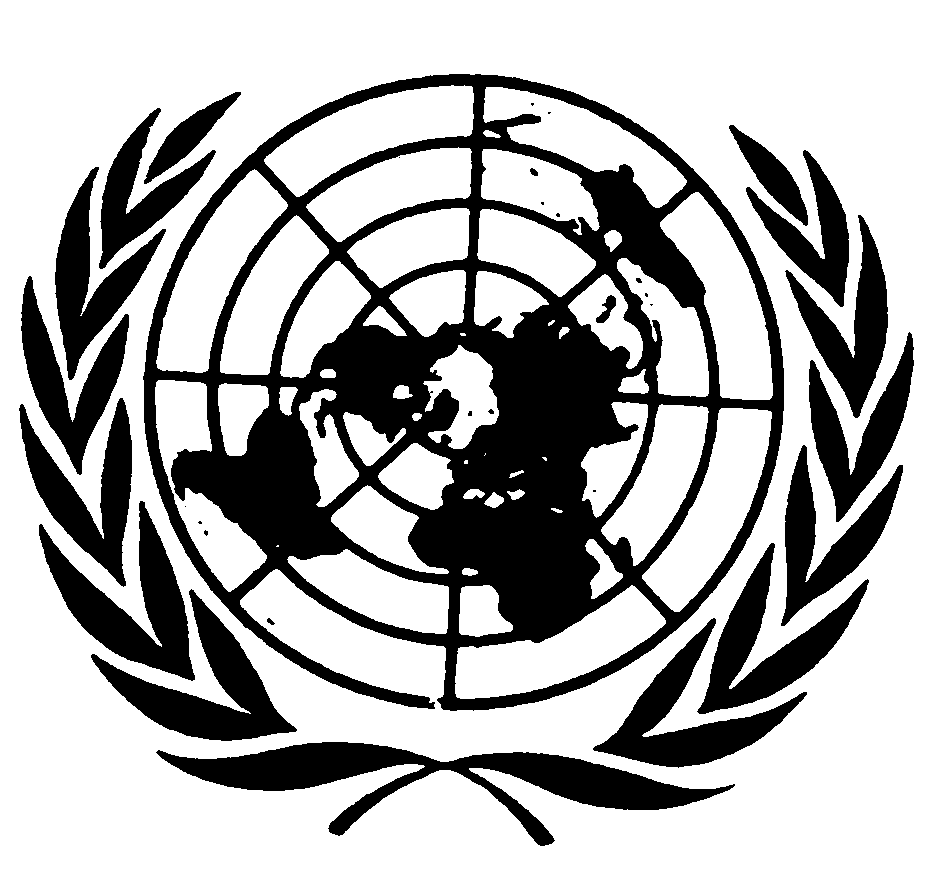 International covenant
on civil and
political rightsDistr.ENGLISH
Original: 	Name of candidateNominated byMr. Mohammed AYATMoroccoMr. Ahmad Amin FATHALLAEgyptMr. Majed FayadLebanonMr. Maurice Glèlè AhaNhanzoBeninMr. Edwin JOHNSON LÓPEZEcuadorMr. Rajsoomer LALLAHMauritiusMr. Michael O’FLAHERTYIrelandMr. Riccardo Pisillo MAZZESCHIItalyMr. Rafael RIVAS POSADAColombiaSir Nigel RodleyUnited Kingdom of Great Britain and Northern IrelandMr. Fabian Omar SALVIOLI ArgentinaMr. Krister ThelinSwedenMs. Elisabeth Zakharia SioufiLebanonName of candidateNominated byMr. Maurice Glèlè AhanhanzoBeninMr. Edwin Johnson lÓpezEcuadorMr. Ahmed Tawfik Khalil EgyptMr. Rajsoomer LALLAHMauritiusMr. Michael O’FlahertyIrelandMs. Elisabeth PalmSwedenMr. Rafael Rivas PosadaColombiaSir Nigel RodleyUnited Kingdom of Great Britain and Northern Ireland Mr. Ivan Shearer AustraliaMr. Abdelfattah Amor TunisiaMr. Prafullachandra N. Bhagwati	IndiaMs. Christine Chanet FranceMr. Yuji Iwasawa	JapanMr. Walter Kälin Switzerland (vacant)Ms. Zonke Zanele Majodina South AfricaMs. Iulia Antoanella Motoc RomaniaMr. José Luis PÉREZ SAnchez-CerroPeruMs. Ruth Wedgwood United States of America